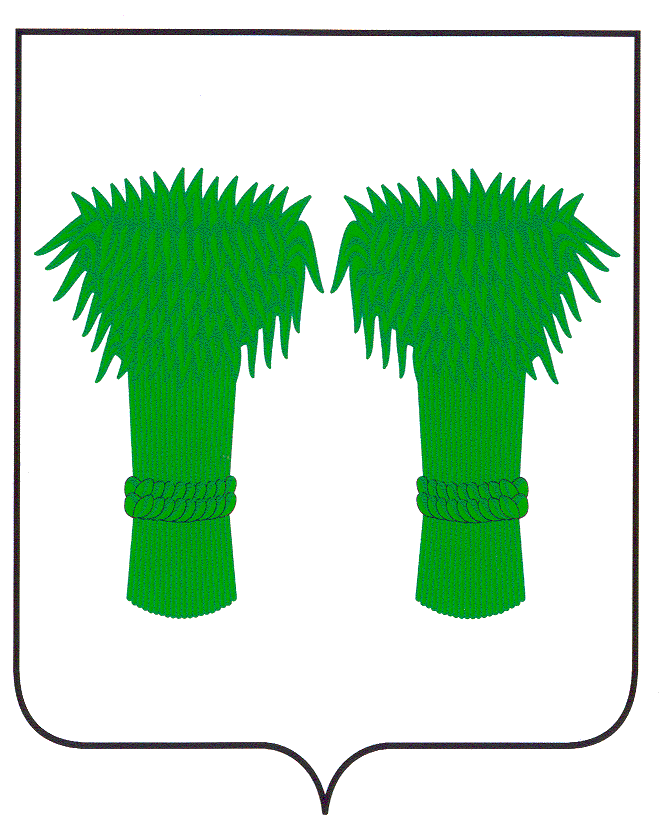 МУНИЦИПАЛЬНЫЙВЕСТНИК                                     информационный бюллетеньОфициальное издание районного Собрания депутатов иадминистрации Кадыйского муниципального районаИЗВЕЩЕНИЕАдминистрация Кадыйского муниципального района сообщает о возможности предоставления земельного участка площадью 670 кв. м. с кадастровым номером 44:05:060301:318, местоположение: Костромская область, Кадыйский район, д.Хороброво, ориентировочно в 230 м юго-западнее д. № 4, в аренду на 20 лет для ведения личного подсобного хозяйства, категория земель — земли населенных пунктов. Заинтересованные лица в течение 30 дней со дня опубликования извещения в муниципальном вестнике администрации Кадыйского муниципального района и размещения извещения на официальном сайте могут подать заявления о намерении участвовать в аукционе на право заключения договора аренды земельного участка. Прием заявлений по адресу: Костромская область, Кадыйский район, п. Кадый, ул. Центральная, д.3 график работы: пн-пт, с 8.00 до 17.00, перерыв с 12.00 до 13.00 часовТелефон для справок: 8(49442)3-40-03Глава администрацииКадыйского муниципального района Е.Ю.БольшаковИЗВЕЩЕНИЕАдминистрация Кадыйского муниципального района Костромской области сообщает о возможности предоставления земельного участка площадью 695 кв. м. с кадастровым номером 44:05:051001:437, местоположение: Костромская область, Кадыйский район, п. Новый Березовец, ул. Восточная, южнее д. № 16, в аренду на 20 лет для ведения личного подсобного хозяйства, категория земель — земли населенных пунктов. Заинтересованные лица в течение 30 дней со дня опубликования извещения в муниципальном вестнике администрации Кадыйского муниципального района Костромской области и размещения извещения на официальном сайте могут подать заявления о намерении участвовать в аукционе на право заключения договора аренды земельного участка. Прием заявлений по адресу: Костромская область, Кадыйский район, п. Кадый, ул. Центральная, д.3 график работы: пн-пт, с 8.00 до 17.00, перерыв с 12.00 до 13.00 часовТелефон для справок: 8(49442)3-40-03ГлаваКадыйского муниципального района Е.Ю.БольшаковИЗВЕЩЕНИЕАдминистрация Кадыйского муниципального района сообщает о возможности предоставления земельного участка площадью 10159 кв. м. с кадастровым номером 44:05:030901:123, местоположение: Костромская область, Кадыйский район, п.Вешка, ориентировочно в 400 м северо-западнее д. № 19 по ул.Островской, в аренду на 20 лет для ведения личного подсобного хозяйства, категория земель — земли сельскохозяйственного назначения. Заинтересованные лица в течение 30 дней со дня опубликования извещения в муниципальном вестнике администрации Кадыйского муниципального района и размещения извещения на официальном сайте могут подать заявления о намерении участвовать в аукционе на право заключения договора аренды земельного участка. Прием заявлений по адресу: Костромская область, Кадыйский район, п. Кадый, ул. Центральная, д.3 график работы: пн-пт, с 8.00 до 17.00, перерыв с 12.00 до 13.00 часовТелефон для справок: 8(49442)3-40-03Глава администрацииКадыйского муниципального района Е.Ю.БольшаковРОССИЙСКАЯ ФЕДЕРАЦИЯ КОСТРОМСКАЯ ОБЛАСТЬАДМИНИСТРАЦИЯ КАДЫЙСКОГО МУНИЦИПАЛЬНОГО РАЙОНАП О С Т А Н О В Л Е Н И Е«  17   »  января   2020 г.                                                                                                                                               № 18О внесении изменений в постановлениеот 17 августа  2017 года № 241         В целях приведения нормативного акта в соответствие с действующим законодательством, в соответствии со ст.ст. 11.1, 11.2 Федерального закона от 27.07.2010 № 210-ФЗ «Об организации предоставления государственных и муниципальных услуг», руководствуясь Уставом Кадыйского муниципального района Костромской области, администрация Кадыйского муниципального района                      п о с т а н о в л я е т: 1. Внести в постановление администрации Кадыйского муниципального района от 17.08.2017 № 241 «Об утверждении административного регламента предоставления администрацией Кадыйского муниципального района муниципальной услуги по выдаче, продлению, переоформлению и закрытию разрешений, предоставляющих право производства на территории Кадыйского муниципального района земляных работ» следующие изменения:1.1 п.89 изложить в следующей редакции:«89. По результатам рассмотрения жалобы администрация Кадыйского муниципального района принимает одно из следующих решений:1) в случае признания жалобы подлежащей удовлетворению в ответе заявителю, дается информация о действиях, осуществляемых органом, предоставляющим муниципальную услугу, в целях незамедлительного устранения выявленных нарушений при оказании муниципальной  услуги, а также приносятся извинения за доставленные неудобства и указывается информация о дальнейших действиях, которые необходимо совершить заявителю в целях получения муниципальной  услуги;2)  в случае признания жалобы не  подлежащей удовлетворению в ответе в заявителю, даются аргументированные разъяснения о причинах принятого решения, а также информация о порядке обжалования принятого решения».2. Настоящее постановление вступает в силу со дня его официального опубликования.Глава Кадыйского муниципального района  Е.Ю.БольшаковРОССИЙСКАЯ ФЕДЕРАЦИЯКОСТРОМСКАЯ ОБЛАСТЬАДМИНИСТРАЦИЯ КАДЫЙСКОГО МУНИЦИПАЛЬНОГО РАЙОНАПОСТАНОВЛЕНИЕот « 30 » января  2020 года                                                                                                                                                   № 35О создании комиссии по подготовке проектовгенеральных планов, правил землепользования изастройки и (или) внесению в них изменений,а также проектов планировки и межевания территориисельских поселений Кадыйского муниципального районаКостромской областиВ соответствии со статьями 8, 24, 31 Градостроительного кодекса Российской Федерации, статьей 15 Федерального закона от 06.10.2003 N 131-ФЗ "Об общих принципах организации местного самоуправления в Российской Федерации", руководствуясь Уставом Кадыйского муниципального района, администрация Кадыйского муниципального района п о с т а н о в л я е т:Утвердить состав комиссии по подготовке проектов генеральных планов, правил землепользования и застройки и (или) внесению в них изменений, а также проектов планировки и межевания земельных участков на территории сельских поселений Кадыйского муниципального района Костромской области (прилагается).Возложить на комиссию обязанности по организации и проведению общественных обсуждений или публичных слушаний по проектам генеральных планов, правил землепользования и застройки и (или) внесению в них изменений, а также проектов планировки и межевания земельных участков на территории сельских поселений Кадыйского муниципального района Костромской области.Утвердить положение о комиссии по подготовке проектов генеральных планов, правил землепользования и застройки и (или) внесению в них изменений, а также проектов планировки и межевания земельных участков сельских поселений Кадыйского муниципального района Костромской области (прилагается).Утвердить порядок учета предложений граждан при подготовке проектов генеральных планов, правил землепользования и застройки и (или) внесению в них изменений, а также проектов планировки и межевания земельных участков на территории сельских поселений Кадыйского муниципального района Костромской области (прилагается).Настоящее постановление вступает в силу со дня его официального опубликования в информационном бюллетене «Муниципальный вестник».         Глава          Кадыйского муниципального района      Е.Ю.Большаков                                                                                       Утвержден постановлением администрацииКадыйского муниципального районаот «30 » января 2020 г. № 35Состав комиссии по подготовке проектов генеральных планов,правил землепользования и застройки и (или) внесению в них изменений, а также проектов планировки и межевания территории сельских поселений Кадыйского муниципального района Костромской областиПредседатель комиссии                                          Первый заместитель главы администрации  Кадыйского муниципального района                                                       Заместитель председателя комиссии Начальник отдела архитектуры,  строительства, жилищно-коммунального хозяйства, дорожного хозяйства, транспорта, природных ресурсов и охраны окружающей среды  администрации Кадыйского муниципального района   Секретарь комиссииВедущий эксперт по архитектуре  отдела архитектуры,  строительства, жилищно-коммунального хозяйства, дорожного хозяйства, транспорта, природных ресурсов и охраны окружающей среды  администрации Кадыйского муниципального района   	                          Члены комиссии	И.о. заместителя главы- начальника по экономике, имущественно-земельным отношениям, размещению муниципального заказа, ценообразованию, предпринимательству и защите прав потребителей  Юрист администрации Кадыйского муниципального районаГлава городского поселения п.Кадый Кадыйского муниципального района Костромской области (по согласованию)Глава Вёшкинского сельского поселения Кадыйского муниципального района Костромской области (по согласованию)Глава Селищенского сельского поселения Кадыйского муниципального района Костромской области (по согласованию)Глава Екатеринкинского сельского поселения Кадыйского муниципального района Костромской области (по согласованию)Глава Паньковского сельского поселения Кадыйского муниципального района Костромской области (по согласованию)Глава Чернышевского сельского поселения Кадыйского муниципального района Костромской области (по согласованию)Глава Завражного сельского поселения Кадыйского муниципального района Костромской области (по согласованию)Глава Столпинского сельского поселения Кадыйского муниципального района Костромской области (по согласованию)Утверждено постановлением администрацииКадыйского  муниципального района                                                                                                                  от « 30  » января 2020 г. № 35ПОЛОЖЕНИЕо комиссии по подготовке проектов генеральных планов, правил землепользования и застройки и (или) внесению в них изменений, а также проектов планировки и межевания земельных участков на территории сельских поселенийКадыйского муниципального района Костромской области1. Общие положения1.1. Настоящее Положение определяет порядок деятельности комиссии по подготовке проектов генеральных планов, правил землепользования и застройки и (или) внесению в них изменений, а также проектов планировки и межевания земельных участков на территории сельских поселений Кадыйского муниципального района Костромской области (далее - комиссия).1.2. Комиссия является постоянно действующим консультативным органом Кадыйского муниципального района по рассмотрению вопросов по подготовке проектов генеральных планов, правил землепользования и застройки и (или) внесению в них изменений, а также проектов планировки и межевания земельных участков на территории сельских поселений Кадыйского муниципального района Костромской области, организации и проведению общественных обсуждений или публичных слушаний по вопросам градостроительной деятельности на территории Кадыйского муниципального района.1.3. Комиссия осуществляет свою деятельность на основании настоящего Положения, в соответствии с Градостроительным кодексом Российской Федерации и на основании Устава Кадыйского муниципального района.2. Компетенция комиссии2.1. В компетенцию комиссии входят вопросы:1) организация работ по подготовке проектов генеральных планов, правил землепользования и застройки и (или) внесению в них изменений, а также проектов планировки и межевания земельных участков на территории сельских поселений Кадыйского муниципального района Костромской области;2) организация и проведение общественных обсуждений или публичных слушаний по обсуждению проектов генеральных планов, правил землепользования и застройки и (или) внесению в них изменений, а также проектов планировки и межевания земельных участков на территории сельских поселений Кадыйского муниципального района Костромской области;3) рассмотрение предложений граждан и юридических лиц по обсуждению проектов генеральных планов, правил землепользования и застройки и (или) внесению в них изменений, а также проектов планировки и межевания земельных участков на территории сельских поселений Кадыйского муниципального района Костромской области, поступивших во время публичных слушаний.2.2. Подготовка заключений и рекомендаций главе администрации Кадыйского муниципального района по результатам общественных обсуждений или публичных слушаний проектов генеральных планов, правил землепользования и застройки и (или) внесению в них изменений, а также проектов планировки и межевания земельных участков на территории сельских поселений Кадыйского муниципального района Костромской области.3. Основные функции Комиссии3.1. Обеспечивает сбор, обобщение предложений по подготовке проектов генеральных планов, правил землепользования и застройки и (или) внесению в них изменений, а также проектов планировки и межевания земельных участков на территории сельских поселений Кадыйского муниципального района Костромской области, полученных от заинтересованных лиц для последующего направления разработчику генеральных планов, правил землепользования и застройки, проектов планировки и межевания территории с целью учета общественного мнения и интересов населения.3.2. Рассматривает подготовленные разработчиком варианты генеральных планов, правил землепользования и застройки, проектов планировки и межевания территории, участвует в организации мероприятий по их общественному обсуждению, осуществляет контроль учета мнения населения о составе проектов генеральных планов и правил землепользования и застройки.3.3. В пределах своих полномочий комиссия готовит задание на разработку проектов генеральных планов, правил землепользования и застройки и (или) внесению в них изменений, а также проектов планировки и межевания земельных участков для утверждения их главой администрации Кадыйского муниципального района, принимает и рассматривает предложения от субъектов градостроительных отношений по разработке проектов генеральных планов, правил землепользования и застройки и (или) внесению в них изменений, а также проектов планировки и межевания земельных участков сельских поселений Кадыйского муниципального района Костромской области, предложений и замечаний после проведения общественных обсуждений или публичных слушаний, обеспечивает внесение изменений в проекты генеральных планов, правила землепользования и застройки, проекты планировки и межевания территории по результатам общественных обсуждений или публичных слушаний и представляет указанный проект главе администрации Кадыйского муниципального района.3.4. Направляет проекты генеральных планов и (или) правил землепользования и застройки, а также проекты планировки и межевания в отдел архитектуры, строительства и градостроительства администрации Кадыйского муниципального района для проверки.3.5. Комиссия проводит общественные обсуждения или публичные слушания в случаях и порядке, определенном Уставом Кадыйского муниципального района.3.5.1. Общественные обсуждения или публичные слушания проводятся комиссией по подготовке генеральных планов по ее инициативе или по обращениям, поступившим от физических или юридических лиц, в случаях, когда затрагиваются следующие вопросы:- согласование документации по планировке территории, включая проекты планировки, проекты межевания, а также согласование градостроительных планов земельных участков с правообладателями смежно-расположенных объектов недвижимости;- предложения об изменении градостроительных регламентов.3.5.2. Материалы для проведения общественных обсуждений или публичных слушаний (заключения, иные необходимые материалы) готовятся комиссией по подготовке проектов генеральных планов, правил землепользования и застройки, а также проектов планировки и межевания территории.3.5.3. Правом обсуждения документации по планировке территории на публичных слушаниях обладают лица:- проживающие на территории, применительно к которой подготовлена документация по планировке территории;- обладающие на праве собственности, аренды, пользования объектами недвижимости, расположенными на территории, применительно к которой подготовлена документация по планировке территории;- проживающие и обладающие объектами недвижимости, расположенными на территориях, примыкающих к территории, применительно к которой подготовлена документация по планировке территории;- иные лица, чьи интересы затрагиваются в связи с планируемой реализацией документации по планировке территории.3.5.4. Предметами общественных обсуждений или публичных слушаний документации по планировке территории являются вопросы соответствия этой документации:- документам территориального планирования в части наличия решений об установлении границ зон изъятия, в том числе путем выкупа, резервирования с последующим изъятием, в том числе путем выкупа земельных участков и иных объектов недвижимости для государственных и муниципальных нужд;- требованиям законодательства о необходимости доказательства невозможности установить границы зон изъятия, в том числе путем выкупа, резервирования иным способом, чем тот, который предложен документацией по планировке территории;- техническим регламентам, включая требования, предъявляемые к градостроительному проектированию систем инженерно-технического обеспечения планируемого строительства, реконструкции;- требованиям, предъявляемым к проектам градостроительных планов земельных участков в составе документации по планировке территории в части фиксации их границ, минимальных отступов построек от границ земельных участков, границ зон действия публичных сервитутов и предложений об установлении частных сервитутов (при необходимости), наличия информации о предельной этажности, высоте планируемых зданий, строений, сооружений, видах их использования;- иным требованиям, установленным законодательством о градостроительной деятельности.Предметы обсуждения устанавливаются комиссией в соответствии с требованиями законодательства с учетом особенностей рассматриваемой документации по планировке территории и содержания решаемых посредством этой документации вопросов.3.5.5. По результатам общественных обсуждений или публичных слушаний комиссия готовит заключение и направляет его главе администрации Кадыйского муниципального района. Любое заинтересованное лицо вправе обратиться в комиссию и получить копию протокола и стенограммы общественных обсуждений или публичных слушаний.Глава администрации Кадыйского муниципального района с учетом рекомендаций комиссии не позднее двух недель со дня проведения публичных слушаний может принять решение:- об утверждении документации по планировке территории;- о доработке документации по планировке территории с учетом рекомендаций комиссии;- об отклонении документации по планировке территории.3.6. Комиссия подготавливает главе администрации Кадыйского муниципального района заключения по результатам общественных обсуждений или публичных слушаний, в том числе содержащие предложения о предоставлении специальных согласований и разрешений на отклонения от правил, предложения по досудебному урегулированию споров в связи с обращениями физических и юридических лиц по поводу решений органов администрации муниципального образования, касающихся вопросов Генеральных планов сельских поселений.3.7. Организует подготовку предложений о внесении изменений в генеральные планы поселений, внесение изменений в правила землепользования и застройки, а также в проекты планировки и межевания территории, а также проектов нормативных правовых актов, иных документов, связанных с реализацией и применением генеральных планов.3.8. В состав комиссии по подготовке проектов генеральных планов поселений могут входить представители:уполномоченных органов муниципального района в сфере архитектуры, строительства и градостроительства, землеустройства, имущественных отношений (по согласованию);уполномоченного органа местного самоуправления по охране объектов культурного наследия (при наличии на территории соответствующих объектов культурного наследия);Состав комиссии определяется постановлением главы администрации Кадыйского муниципального района.Решения комиссии принимаются простым большинством голосов, при наличии кворума не менее двух третей от общего числа членов комиссии. При равенстве голосов голос председателя комиссии является решающим.3.9. Любой член комиссии ее решением освобождается от участия в голосовании по конкретному вопросу в случае, если он имеет личную заинтересованность, или находится в родственных отношениях с подателем заявки, по поводу которой рассматривается вопрос.3.10. Заседания комиссии ведет ее председатель или заместитель председателя. При отсутствии обоих заседание ведет член комиссии, уполномоченный председателем комиссии.Итоги каждого заседания комиссии оформляются подписанным председателем и секретарем комиссии протоколом, к которому могут прилагаться копии материалов, связанных с темой заседания. Комиссия имеет свой архив, в котором содержатся протоколы всех ее заседаний, другие материалы, связанные с деятельностью комиссии.4. Права и обязанности комиссииКомиссия вправе:- запрашивать от структурных подразделений администрации Кадыйского муниципального района, а также администраций сельских поселений предоставление официальных заключений, иных материалов, относящихся к рассматриваемым комиссией вопросам;- привлекать в необходимых случаях независимых экспертов и специалистов для анализа материалов и выработки рекомендаций и решений по рассматриваемым комиссией вопросам;- вносить предложения по изменению персонального состава комиссии;- вносить предложения о внесении изменений и дополнений в генеральный план поселения и правила землепользования и застройки.5. Порядок деятельности комиссии5.1. Комиссия собирается по мере необходимости, но не реже одного раза в месяц.5.2. Предложения граждан и юридических лиц направляются в комиссию через секретаря комиссии.5.3. Председатель комиссии обеспечивает рассмотрение предложений граждан или юридических лиц на заседании комиссии в течение двух недель.5.4. По результатам рассмотрения предложений граждан или юридических лиц принимается решение большинством голосов, которое оформляется протоколом.6. Финансовое и материально-техническое обеспечение деятельности комиссии6.1. Члены комиссии осуществляют свою деятельность на безвозмездной основе.6.2. Техническое обеспечение деятельности возлагается на администрацию Кадыйского муниципального района.6.3. Администрация Кадыйского муниципального района предоставляет комиссии необходимые помещения для проведения заседаний, публичных слушаний, хранения документов.Утвержден постановлением администрацииКадыйского муниципального района                                                                                                                 от « 30  » января  2020 г. № 35ПОРЯДОКучета предложений заинтересованных лиц при подготовке проектов генеральных планов, правил землепользования и застройки и (или) по внесению в них изменений, а также проектов планировки и межевания земельных участков на территории сельских поселений Кадыйского муниципального района Костромской области.1. Заинтересованные лица (физические и юридические) направляют предложения по электронной почте kadiy@adm44.ru, по почте, либо для ускорения передачи предложений, непосредственно в Комиссию (с пометкой "В комиссию по подготовке проектов генеральных планов, правил землепользования и застройки") по адресу: 157980, Костромская обл., Кадыйский  р-н, п. Кадый , ул. Центральная, д. 3.2. Предложения в проект генеральных планов, правил, проектов планировки и застройки должны быть логично изложены в письменном виде (напечатаны либо написаны разборчивым почерком) за подписью заинтересованных лиц, с указанием полных фамилии, имени, отчества, обратного адреса (для юридических лиц - наименование и юридический адрес) и даты подготовки предложений. Неразборчиво написанные, неподписанные предложения, а также предложения, не имеющие отношения к подготовке проектов генеральных планов, правил землепользования и застройки, Комиссией не рассматриваются.3. При подготовке проекта генеральных планов, правил, проектов планировки и застройки, приоритет имеют те предложения, которые обоснованы ссылкой на нормы действующего законодательства.4. Предложения могут содержать любые материалы (как на бумажных, так и на магнитных носителях). Направленные материалы возврату не подлежат.5. Предложения, поступившие в Комиссию после завершения работ по подготовке проектов генеральных планов, правил землепользования и застройки, не рассматриваются.6. Комиссия не дает ответы на поступившие предложения.7. Комиссия вправе вступать в переписку с заинтересованными лицами, направившими предложения.РОССИЙСКАЯ ФЕДЕРАЦИЯ КОСТРОМСКАЯ ОБЛАСТЬАДМИНИСТРАЦИЯ КАДЫЙСКОГО МУНИЦИПАЛЬНОГО РАЙОНАП О С Т А Н О В Л Е Н И Е« 31  »  января  2020 г                                                                                                                                                        № 40О внесении изменений в постановлениеот 17 августа  2017 года № 241         В целях приведения нормативного акта в соответствие с действующим законодательством, в соответствии со ст.ст. 11.1, 11.2 Федерального закона от 27.07.2010 № 210-ФЗ «Об организации предоставления государственных и муниципальных услуг», руководствуясь Уставом Кадыйского муниципального района Костромской области, администрация Кадыйского муниципального района  п о с т а н о в л я е т: 1. Внести в постановление администрации Кадыйского муниципального района от 17.08.2017 № 241 «Об утверждении административного регламента предоставления администрацией Кадыйского муниципального района муниципальной услуги по выдаче, продлению, переоформлению и закрытию разрешений, предоставляющих право производства на территории Кадыйского муниципального района земляных работ» следующие изменения:1.1 п.81 изложить в следующей редакции:«81. Заявитель может обратиться с жалобой, в том числе в следующих случаях:1) нарушение срока регистрации запроса о предоставлении государственной или муниципальной услуги;2) нарушение срока предоставления государственной или муниципальной услуги.  В указанном случае досудебное (внесудебное) обжалование заявителем решений и действий (бездействия) многофункционального центра, работника многофункционального центра возможно в случае, если на многофункциональный центр, решения и действия (бездействие) которого обжалуются, возложена функция по предоставлению соответствующих государственных или муниципальных услуг в полном объеме.  3) требование у заявителя документов или информации либо осуществления действий, представление или осуществление которых не предусмотрено нормативными правовыми актами  Российской Федерации, нормативными правовыми актами Костромской области, муниципальными правовыми актами для предоставления государственной  или  муниципальной  услуги;4) отказ в приеме документов, предоставление которых предусмотрено нормативными правовыми актами Российской Федерации, нормативными правовыми актами Костромской области, муниципальными правовыми актами  для предоставления государственной или  муниципальной  услуги, у заявителя;5) отказ в предоставлении  государственной или муниципальной услуги, если основания отказа не предусмотрены федеральными законами и принятыми в соответствии с ними иными нормативными правовыми актами Российской Федерации, нормативными правовыми актами Костромской области, муниципальными правовыми актами. В указанном случае досудебное(внесудебное) обжалование заявителем решений и действий (бездействия) многофункционального центра, работника многофункционального центра возможно в случае, если на многофункциональный центр, решения и действия (бездействие) которого обжалуются, возложена функция по предоставлению соответствующих государственных или муниципальных услуг в полном объеме.   6) затребование с заявителя при предоставлении государственной или  муниципальной услуги платы, не предусмотренной нормативными правовыми актами Российской Федерации, нормативными правовыми актами Костромской области, муниципальными правовыми актами;7) отказ органа, предоставляющего государственную услугу, органа, предоставляющего муниципальную услугу, должностного лица органа, предоставляющую государственную услугу, или органа, предоставляющего муниципальную услугу, МФЦ, работника  МФЦ, организаций, предусмотренных частью 1.1 статьи 16 настоящего  федерального закона, или их работников в исправлении допущенных ими опечаток и ошибок в выданных в результате предоставления государственной или  муниципальной услуги документах либо нарушение установленного срока таких исправлений. В указанном случае досудебное (внесудебное) обжалование заявителем решений и действий (бездействия) МФЦ, работника МФЦ возможно в случае, если на МФЦ, решения и действия (бездействие) которого обжалуются, возложена функция по предоставлению соответствующих государственных или муниципальных услуг в полном объеме в порядке, определенном частью 1.3 статьи 16 настоящего Федерального закона; 8) нарушение срока или порядка выдачи документов по результатам предоставления государственной или  муниципальной услуги;9) приостановление предоставления государственной или  муниципальной услуги, если основания приостановления не предусмотрены федеральными законами и принятыми в соответствии с ними иными нормативными правовыми актами Российской Федерации, законами и иными нормативными правовыми актами Костромской области, муниципальными правовыми актами. В указанном случае досудебное (внесудебное) обжалование заявителем решений и действий (бездействия) МФЦ, работника МФЦ возможно в случае, если на МФЦ, решения и действия(бездействие) которого обжалуются, возложена функция по предоставлению соответствующих  государственных или муниципальных услуг в полном объеме в порядке, определенном частью 1.3 статьи 16 настоящего Федерального закона; 10) требование у заявителя при  предоставлении государственной или  муниципальной услуги документов или информации, отсутствие и (или) недостоверность которых не указывались при первоначальном отказе в приеме документов, необходимых для предоставления  государственной или муниципальной услуги, либо в предоставлении государственной или  муниципальной услуги, за исключением случаев, предусмотренных пунктом 4 части 1 статьи 7 настоящего Федерального закона . В указанном случае досудебное (внесудебное) обжалование заявителем решений и действий (бездействия) МФЦ, работника МФЦ возможно в случае, если на МФЦ, решения и действия(бездействие) которого обжалуются, возложена функция по предоставлению соответствующих государственных или муниципальных услуг в полном объеме в порядке, определенном частью 1.3 статьи 16настоящего Федерального закона». 2. Настоящее постановление вступает в силу со дня его официального опубликования.Глава Кадыйского муниципального района         Е.Ю.БольшаковРОССИЙСКАЯ ФЕДЕРАЦИЯ КОСТРОМСКАЯ ОБЛАСТЬАДМИНИСТРАЦИЯ КАДЫЙСКОГО МУНИЦИПАЛЬНОГО РАЙОНАП О С Т А Н О В Л Е Н И Е«  03  » февраля 2020 г.                                                                                                                                                 № 44 О подготовке проектов внесения изменений вПравила землепользования и застройки сельских поселенийКадыйского муниципального района Костромской областиВ целях создания условий для устойчивого развития территорий сельских поселений Кадыйского муниципального района Костромской области, сохранения окружающей среды и объектов культурного наследия, создания условий для планировки территории сельских поселений, обеспечения прав и законных интересов физических и юридических лиц, в том числе правообладателей земельных участков и объектов капитального строительства, создания условий для привлечения инвестиций, в том числе путем предоставления возможности выбора наиболее эффективных видов разрешенного использования земельных участков и объектов капитального строительства, руководствуясь ст. 31 - 33 Градостроительного кодекса Российской Федерации, п. 20, ч. 1, ст. 14 Федерального закона от 06.10.2003 N 131-ФЗ "Об общих принципах организации местного самоуправления в Российской Федерации", Уставом Кадыйского муниципального района, администрация Кадыйского муниципального района  п о с т а н о в л я е т:Приступить к подготовке проекта изменений в Правила землепользования и застройки Столпинского сельского поселения Кадыйского муниципального района Костромской области, утвержденные Решением Совета депутатов Столпинского сельского поселения Кадыйского муниципального района Костромской области от 28.04.2013 г. №13.Приступить к подготовке проекта изменений в Правила землепользования и застройки Завражного сельского поселения Кадыйского муниципального района Костромской области, утвержденные Решением Совета депутатов Завражного сельского поселения Кадыйского муниципального района Костромской области от 12.12.2012 г. №93.Приступить к подготовке проекта изменений в Правила землепользования и застройки Чернышевского сельского поселения Кадыйского муниципального района Костромской области, утвержденные Решением Совета депутатов Чернышевского сельского поселения Кадыйского муниципального района Костромской области от 19.04.2013 г. № 17.Приступить к подготовке проекта изменений в Правила землепользования и застройки Паньковского сельского поселения Кадыйского муниципального района Костромской области, утвержденные Решением Совета депутатов Паньковского сельского поселения Кадыйского муниципального района Костромской области от 29.04.2013 г. № 87.Приступить к подготовке проекта изменений в Правила землепользования и застройки Селищенского сельского поселения Кадыйского муниципального района Костромской области, утвержденные Решением Совета депутатов Селищенского сельского поселения Кадыйского муниципального района Костромской области от 29.04.2013 г. № 91.Приступить к подготовке проекта изменений в Правила землепользования и застройки Екатеринкинского сельского поселения Кадыйского муниципального района Костромской области, утвержденные Решением Совета депутатов Екатеринкинского сельского поселения Кадыйского муниципального района Костромской области от 25.04.2013 г. № 89.Приступить к подготовке проекта изменений в Правила землепользования и застройки Вёшкинского сельского поселения Кадыйского муниципального района Костромской области, утвержденные Решением Совета депутатов Вёшкинского сельского поселения Кадыйского муниципального района Костромской области от 29.04.2013 г. № 46Приступить к подготовке проекта изменений в Правила землепользования и застройки городского поселения поселка Кадый Кадыйского муниципального района Костромской области, утвержденные Решением Совета депутатов городского поселения Кадыйского муниципального района Костромской области от 29.04.2013г. №70Направить постановление о подготовке проектов внесения изменений в Правила землепользования и застройки сельских поселений Кадыйского муниципального района Костромской области в Комиссию по подготовке и внесению изменений в Правила землепользования и застройки сельских поселений Кадыйского муниципального района Костромской области (далее - Комиссия) утвержденную постановлением администрации Кадыйского муниципального района Костромской области № 35  от 30.01.2020 г. " О  создании комиссии по подготовке проектов генеральных планов, правил землепользования и застройки  и (или) внесению в них изменений , а так же проектов планировки и межевания территории сельских поселений Кадыйского муниципального района Костромской области " (далее - Постановление о создании Комиссии).Состав и порядок деятельности Комиссии установить в соответствии с Постановлением о создании Комиссии.10.Утвердить порядок и сроки проведения работ по подготовке проектов внесения изменений в Правила землепользования и застройки сельских поселений Кадыйского муниципального района Костромской области. (Приложение 1).11.Утвердить порядок направления в Комиссию предложений заинтересованных лиц по подготовке проектов внесения изменений в Правила землепользования и застройки сельских поселений Кадыйского муниципального района Костромской области (Приложение 2).12.Настоящее постановление вступает в силу со дня его официального опубликования в информационном бюллетене «Муниципальный вестник».Глава  Кадыйского муниципального района    Е.Ю.БольшаковПриложение 1к постановлению администрацииКадыйского муниципального района Костромской области                                                                                                     от «03 » февраля 2020 г. № 44ПОРЯДОК И СРОКИпроведения работ по подготовке проектов изменений в Правила землепользования и застройки сельских поселений Кадыйского муниципального района Костромской областиПриложение 2к постановлению администрацииКадыйского муниципального района Костромской области                                                                                                 от « 03 » февраля 2020 г. № 44ПОРЯДОК НАПРАВЛЕНИЯв Комиссию по подготовке проектов Правил землепользования и застройки сельских поселений Кадыйского муниципального района Костромской области предложений заинтересованных лиц по подготовке проекта1. С момента опубликования сообщения о подготовке проектов Правил землепользования и застройки сельских поселений Кадыйского муниципального района Костромской области в течение 30 (тридцати) дней, заинтересованные лица вправе направить в Комиссию по подготовке Проекта правил землепользования и застройки (далее - Комиссия) предложения по подготовке Проекта.2. Предложения с пометкой "В Комиссию по подготовке проектов правил землепользования и застройки сельских поселений Кадыйского муниципального района Костромской области" направляются по почте в адрес: 157980, Костромская обл., Кадыйского р-н, п. Кадый, ул. Центральная, д. 3; по средствам факсимильной связи на номер 8 (49442) 3-40-24 или по электронной почте в адрес: kadiy@adm44.ru, либо через секретаря комиссии в отдел архитектуры, строительства и градостроительства администрации Кадыйского муниципального района Костромской области по адресу: 157760, Костромская обл., Кадыйский р-н, п. Кадый, ул. Центральная, д.3.3. Предложения должны быть логично изложены в письменном виде (напечатаны либо написаны разборчивым почерком) за подписью лица их изложившего, с указанием его полных фамилии, имени, отчества, адреса места регистрации и даты подготовки предложений. Неразборчиво написанные, неподписанные предложения, а также предложения, не имеющие отношения к подготовке проекта правил, Комиссией не рассматриваются.4. Предложения могут содержать любые материалы (как на бумажных, так и магнитных носителях). Направленные материалы возврату не подлежат.5. Предложения, поступившие в Комиссию после завершения работ по подготовке Проекта, не рассматриваются.Глава  Кадыйского муниципального района    Е.Ю.БольшаковРОССИЙСКАЯ  ФЕДЕРАЦИЯКОСТРОМСКАЯ  ОБЛАСТЬАДМИНИСТРАЦИЯ КАДЫЙСКОГО МУНИЦИПАЛЬНОГО РАЙОНАПОСТАНОВЛЕНИЕ « 03» февраля  2020  года						                                                         № 45Об утверждении стоимостигарантированного перечняуслуг по погребению 	Во исполнение Федерального закона от 06.10.2003 №131-ФЗ «Об общих принципах организации местного самоуправления в Российской Федерации», Федерального закона от 12.01.1996 № 8-ФЗ «О погребении и похоронном деле»,  Постановления Правительства Российской Федерации от 29.01.2020 г. № 61 «Об утверждении коэффициента индексации выплат, пособий и компенсаций в 2020 году», руководствуясь Уставом Кадыйского муниципального района,  постановляю:Утвердить прилагаемую стоимость гарантированного перечня услуг по погребению (Приложение).Настоящее постановление вступает в силу с 1 февраля 2020 года.Контроль за исполнением настоящего постановления оставляю за собой.Глава Кадыйского муниципального района     Е.Ю.Большаков                                                                                                   Приложение к Постановлениюадминистрации Кадыйского муниципального района                                                                                                    от 03 февраля 2020г.  № 45СТОИМОСТЬГАРАНТИРОВАННОГО ПЕРЕЧНЯ УСЛУГ ПО ПОГРЕБЕНИЮна 2020 год (с 1 февраля)* Примечание: НДС не облагается в соответствии со статьей 149 Налогового кодекса Российской ФедерацииРОССИЙСКАЯ  ФЕДЕРАЦИЯКОСТРОМСКАЯ  ОБЛАСТЬАДМИНИСТРАЦИЯ КАДЫЙСКОГО МУНИЦИПАЛЬНОГО РАЙОНАПОСТАНОВЛЕНИЕ « 03 » февраля 2020  года						                                                  № 46Об утверждении муниципальной  программы «Увековечивание памяти погибших при защите Отечества на территории Кадыйского муниципального района на 2020-2022 годы»Во исполнение Федерального закона от 06.10.2003 №131-ФЗ «Об общих принципах организации местного самоуправления в Российской Федерации», Постановления Правительства Российской Федерации от 09.08.2019 № 1036 «Об утверждении федеральной целевой программы «Увековечивание памяти погибших при защите Отечества на 2019 – 2024 годы», руководствуясь Уставом Кадыйского муниципального района,  постановляю:Утвердить прилагаемую муниципальную  программу «Увековечивание памяти погибших при защите Отечества на территории Кадыйского муниципального района на 2020-2022 годы».Настоящее постановление вступает в силу с момента подписанияКонтроль за исполнением настоящего постановления оставляю за собой.Глава Кадыйского муниципального района  Е.Ю.БольшаковУТВЕРЖДЕНА                                                                         постановлением администрации       Кадыйского муниципального района                                                                         от 03 февраля 2020 года  № 46МУНИЦИПАЛЬНАЯ ПРОГРАММА«Увековечение памяти погибших при защите Отечества на территории Кадыйского муниципального района на 2020-2022 годы»ПАСПОРТМУНИЦИПАЛЬНОЙ  ПРОГРАММЫ«Увековечение памяти погибших при защите Отечества на территории Кадыйского муниципального района  на 2020-2022 годы» Общая характеристика сферы реализации муниципальной программы, в том числе основных проблем, и прогноз ее развития На территории Кадыйского муниципального района  по состоянию на 1 января 2020 г. находится 3 российских (советских) воинских захоронения лиц, погибших при защите Отечества. В настоящее время на территории Кадыйского муниципального района  также существует проблема поддержания военно-мемориальных объектов в состоянии, достойном памяти погибших при защите Отечества воинов. На территории Кадыйского муниципального района  имеется воинское захоронение, которое требует проведения благоустройства. Муниципальная программа «Увековечение памяти погибших при защите Отечества на территории Кадыйского муниципального района  на 2020 - 2022 годы» призвана обеспечить комплексный подход к решению проблемы обустройства мест захоронения погибших при защите Отечества, приведения в надлежащее состояние воинских захоронений, увековечения памяти погибших при защите Отечества на мемориальных сооружениях воинских захоронений по месту захоронения и создания условий для сохранности воинских захоронений на территории Кадыйского муниципального района. Реализация муниципальной программы обеспечит увековечение памяти погибших при защите Отечества и будет способствовать патриотическому воспитанию граждан. 2.Основные цель и задачи Программы, сроки ее реализации 2.1 Цель и задачи Программы В соответствии с Законом Российской Федерации от 14.01.1993 г. № 4292 – 1 «Об увековечении памяти погибших при защите Отечества» приоритеты государственной политики направлены на решение комплекса взаимосвязанных мероприятий, обеспечивающих эффективное решение проблем в области достойного увековечения памяти погибших при защите Отечества и требующих принятия взаимосвязанных решений на федеральном и региональном уровнях власти. Целью программы является увековечение памяти погибших при защите Отечества. Исходя из основных направлений военно-мемориальной работы в сфере увековечения памяти погибших при защите Отечества, включающей комплекс задач по обустройству мест захоронения, содержанию воинских захоронений, укреплению особого отношения со стороны государства к воинским захоронениям, дополнительной реализации форм увековечения памяти погибших при защите Отечества предусматривается решение следующих основных задач: 1) восстановление (ремонт, реставрация, благоустройство) воинских захоронений на территории Кадыйского муниципального района; Реализация Программы будет осуществляться в 2020 - 2022 годах. Программа представляет собой комплекс взаимосвязанных мероприятий, обеспечивающих эффективное решение проблем в области достойного увековечения памяти погибших при защите Отечества и требующих принятия взаимосвязанных решений на федеральном и региональном уровнях власти. 2.2. Этапы и сроки реализации Программы Мероприятия программы реализуются в несколько этапов с 2020 по 2022 годы и предусматривают: - восстановление (ремонт, реставрация, благоустройство) воинских захоронений на территории Кадыйского муниципального района; 3. Система программных мероприятий В соответствии с поставленными целями и задачами реализация Программы осуществляется через систему программных мероприятий, направленных на восстановление (ремонт, реставрация, благоустройство) воинских захоронений на территории Кадыйского муниципального района. Перечень основных мероприятий по реализации Программы представлен в приложении № 1 к Программе. 4. Ресурсное обеспечение Программы        Финансирование мероприятий Программы осуществляется за счет средств федерального и областного бюджета (в соответствии с Перечнем мероприятий по реализации Программы (приложения №1).  Общий объем финансирования Программы составляет: 100  тыс. рублей, в том числе: 2020 год –  72  тыс. рублей;  2021 год – 28 тыс. рублей, 2022 год – 0,00 тыс. рублей. Объемы финансовых средств, предусмотренных на реализацию мероприятий программы, подлежат ежегодному уточнению при формировании бюджета Кадыйского муниципального района  на очередной год и плановый период. 5. Оценка эффективности и последствий реализации Программы (ожидаемые конечные результаты реализации Программы, важнейшие целевые показатели - количественные и качественные характеристики проблем, решаемых программой, или изменение темпов их роста) Оценка эффективности будет производиться ежегодно в течение всего срока реализации Программы и в целом по окончании ее реализации путем установления степени достижения ожидаемых результатов, а также сравнения текущих значений показателей (индикаторов) с их целевыми назначениями. Методика оценки эффективности реализации Программы приведена в приложении № 2 к настоящей Программе. Приложение № 1к постановлению администрации Кадыйского муниципального района Костромской области от 03 февраля  2020г. № 46ПЕРЕЧЕНЬ мероприятий по реализации муниципальной Программы    «Увековечение памяти погибших при защите Отечества на территории Кадыйского муниципального района  на 2020–2022 годы»                       тыс. руб. Приложение № 2 к постановлению администрации Кадыйского муниципального района Костромской области  от 03 февраля 2020г.  № 46 Методика оценки эффективности реализации  Программы«Увековечение памяти погибших при защите Отечества на территории Кадыйского муниципального района  на 2020-2022 годы»  Оценка эффективности реализации Программы (далее - оценка) осуществляется муниципальным заказчиком - координатором муниципальной программы «Увековечивание памяти погибших при защите Отечества на территории Кадыйского муниципального района  на 2020-2022 годы» Оценка текущей эффективности реализации Программы производится путем сравнения фактически достигнутых значений целевых индикаторов за соответствующий год с утвержденными на год значениями целевых индикаторов. Оценка эффективности реализации муниципальной программы проводится на основе оценки:  1. Степени достижения целей и решения задач муниципальной программы в целом путем сопоставления фактически достигнутых значений целевых показателей (индикаторов) муниципальной программы и их плановых значений, по формуле:  Сд = Зф/Зп * 100%,  где: Сд – степень достижения целей (решения задач); Зф – фактическое значение целевого показателя (индикатора) муниципальной программы; Зп – плановое значение целевого показателя (индикатора) муниципальной программы (для целевых показателей (индикаторов), желаемой тенденцией развития которых является рост значений) или  Сд = Зп/Зф * 100% (для целевых показателей (индикаторов), желаемой тенденцией развития которых является снижение значений).  2. Степени соответствия запланированному уровню затрат и эффективности использования средств бюджета поселения и иных не запрещенных законодательством источников финансирования путем сопоставления фактических и плановых объемов финансирования муниципальной программы в целом, по формуле: Уф = Фф/Фп * 100%,  где: Уф – уровень финансирования реализации основных мероприятий муниципальной программы; Фф – фактический объем финансовых ресурсов, направленный на реализацию мероприятий муниципальной программы; Фп – плановый объем финансовых ресурсов на реализацию муниципальной программы на соответствующий отчетный период.  3. Степени реализации мероприятий муниципальной программы (достижения ожидаемых непосредственных результатов их реализации) на основе сопоставления ожидаемых и фактически полученных непосредственных результатов реализации основных мероприятий по годам. В случае, если значение показателя результативности Программы   составляет:  от 90 до 100 процентов, то эффективность реализации Программы оценивается как высокая;  от 75 до 90 процентов, то эффективность реализации Программы оценивается как средняя;  ниже 75 процентов, то эффективность реализации Программы оценивается как низкая.   РОССИЙСКАЯ ФЕДЕРАЦИЯКОСТРОМСКАЯ ОБЛАСТЬАДМИНИСТРАЦИЯ КАДЫЙСКОГО МУНИЦИПАЛЬНОГО РАЙОНАРАСПОРЯЖЕНИЕ « 05 » февраля    2020 г.                                                                                                                                               №  23-р   Об утверждении Плана мероприятий«Дорожная карта» по реализациимероприятий региональных проектовнационального проекта «Образование» в Кадыйском  муниципальном районе Костромской области.     	В соответствии с Соглашением о реализации региональных  проектов в рамках национального проекта «Образование» на территории Кадыйского муниципального района Костромской области от 13.06.2019 года № 03, руководствуясь Уставом Кадыйского муниципального района,1.Утвердить прилагаемый План мероприятий «Дорожная карта» по реализациимероприятий региональных проектов национального проекта «Образование» в Кадыйском  муниципальном районе  Костромской области.    2. Контроль за исполнением настоящего распоряжения возложить на заместителя главы       администрации по социальным  вопросам (Н.Н. Смолина). 3.Настоящее распоряжение вступает в силу с момента подписания и подлежит официальному опубликованию.Глава Кадыйскогомуниципального района     Е.Ю. Большаков                                                                                                                                 Приложение                                                                                                                                       УТВЕРЖДЕНО                                                                                                          распоряжением администрации                                                                                                 Кадыйского муниципального района                                                                                                                            Костромской области                                                                                                          от «05» февраля 2020 г. № 23-рПЛАН МЕРОПРИЯТИЙ («Дорожная карта»)по  реализации мероприятий региональных проектов национального проекта «Образование»  в Кадыйском  муниципальном районе  Костромской области на 2020 год.N п/пПорядок проведения работ по подготовке проектов изменений в Правила землепользования и застройки сельских поселений Кадыйского муниципального района Костромской области (далее - Проект)Сроки проведения работИсполнитель, ответственное лицо1Опубликование (обнародование) сообщения о принятии решения о подготовке Проекта, размещение на официальном сайтеВ течение 10 дней с дат принятия решенияГлава Кадыйского муниципального района Костромской области (далее - Глава)2Сбор исходной информации для ПроектаВ течение 10 дней с даты принятия решенияКомиссия3Разработка ПроектаВ соответствии с техническим заданием, но не более двух месяцев со дня принятия решения о разработки проектаКомиссия4Проверка Проекта на соответствие требованиям технических регламентов, генеральному плану поселения, схемам территориального планированияВ течение 5 рабочих дней со дня получения проектаОтдел архитектуры, строительства и градостроительства администрации Кадыйского муниципального района5Принятие решения о направлении Проекта Главе или в случае обнаружения его несоответствия требованиям и документам, в комиссию на доработкуПо окончании проверки, в течение двух днейОтдел архитектуры, строительства и градостроительства администрации Кадыйского муниципального района6Устранение замечанийВ зависимости от объема замечаний, но не более 3 рабочих днейКомиссия7Проверка работ по устранению замечанийВ зависимости от объема замечаний, но не более 3 рабочих днейКомиссия8Принятие решения о проведении публичных слушаний или общественных обсуждений по ПроектуВ течение 10 дней со дня получения ПроектаГлава9Опубликование (обнародование), размещение на официальном сайте решения о проведении публичных слушаний (или общественных обсуждений) и ПроектаВ течение 5 дней с даты принятия решения о проведении публичных слушанийОтдел архитектуры, строительства и градостроительства администрации Кадыйского муниципального района10Проведение публичных слушаний (или общественных обсуждений) по ПроектуВ срок не более одного месяца со дня опубликования ПроектаКомиссия11Подготовка заключения по результатам проведения публичных слушаний (или общественных обсуждений)В течение 5 дней со дня проведения слушаний (или общественных обсуждений)Председатель Комиссии12Опубликование (обнародование) протокола и заключения о проведении публичных слушаний (или общественных обсуждений), размещение на сайтеВ течение 7 дней со дня проведения слушаний (или общественных обсуждений)Отдел архитектуры, строительства и градостроительства администрации Кадыйского муниципального района13Предоставление протокола и заключения о проведении публичных слушаний (или общественных обсуждений), Проекта ГлавеВ течение 3 дней со дня принятия заключенияПредседатель Комиссии14Принятие решения о направлении Проекта, протокола и заключения публичных слушаний (или общественных обсуждений), в Собрание депутатов Кадыйского муниципального района (далее Собрание) или об отклонении проекта правил и направлении его на доработку с указанием даты его повторного предоставленияВ течение 10 дней после представления ПроектаГлава 15Рассмотрение и утверждение Проекта или направление Проекта Главе на доработкуПо результатам рассмотрения СобранияГлава16Опубликование (обнародование) утвержденных Правил землепользования и застройки в установленном порядке, размещение на сайтеПосле принятия решения об утверждении в порядке, установленном Уставом Кадыйского муниципального районаАдминистрация Кадыйского муниципального района в лице организационно-технического отдела№ п/пНаименование услугСтоимость*  (руб)1Оформление документов, необходимых для погребения0-002Предоставление и доставка гроба и других предметов, необходимых для погребения 2100-003Перевозка тела (останков) умершего на кладбище (в крематорий)1150-004Погребение 2874-86ИТОГО6124-86Наименование Программы                    Муниципальная  программа «Увековечивание памяти погибших при защите Отечества на территории Кадыйского муниципального района на 2020-2022 годы» (далее – Программа) Основание для разработки Программы - Федеральный закон 131-ФЗ от 06.10.2003 «Об общих принципах местного управления в Российской Федерации»; -  Федеральный закон от 25.06.2002 № 73-ФЗ "Об объектах культурного наследия (памятниках истории и культуры) народов Российской Федерации"; - Постановление Правительства Российской Федерации от 09.08.2019 № 1036 «Об утверждении федеральной целевой программы «Увековечивание памяти погибших при защите Отечества на 2019 – 2024 годы»; - Устав муниципального образования «Кадыйский муниципальный район» Наименование заказчика ПрограммыАдминистрация Кадыйского муниципального района  Основные разработчики ПрограммыАдминистрация Кадыйского муниципального района Цель ПрограммыУвековечивание памяти погибших при защите Отечества Задачи программыВосстановление (ремонт, реставрация, благоустройство) воинских захоронений на территории Кадыйского муниципального района ; Срок реализации программы2020-2022 годы Перечень подпрограмм- Исполнители основных мероприятий ПрограммыАдминистрация Кадыйского муниципального района Объем и источники финансирования  ПрограммыОбъем финансирования по Программе из средств федерального и областного бюджета составит: на 2020 год –70 тыс. рублей на 2021 год -  0,0 тыс. рублей на 2022 год – 0,0 тыс. рублей Ожидаемые конечные результаты реализации ПрограммыПеревод из неудовлетворительного состояния действующего воинского захоронения; популяризация и обеспечение доступа граждан к объектам культурного наследия. Наименование муниципальной программы, подпрограммы,мероприятияИсточникфинансированияОбъем финансовых ресурсов, тыс. рублейОбъем финансовых ресурсов, тыс. рублейОбъем финансовых ресурсов, тыс. рублейНаименование муниципальной программы, подпрограммы,мероприятия20202021202212345Муниципальная программа «Увековечивание памяти погибших при защите Отечества на территории Кадыйского муниципального района  на 2020-2022 годы»Всего72,028,00Муниципальная программа «Увековечивание памяти погибших при защите Отечества на территории Кадыйского муниципального района  на 2020-2022 годы»Местный бюджет2,028,00Муниципальная программа «Увековечивание памяти погибших при защите Отечества на территории Кадыйского муниципального района  на 2020-2022 годы»Федеральный бюджет, областной бюджет70,000Муниципальная программа «Увековечивание памяти погибших при защите Отечества на территории Кадыйского муниципального района  на 2020-2022 годы»Средства бюджетов государственных внебюджетных фондовМуниципальная программа «Увековечивание памяти погибших при защите Отечества на территории Кадыйского муниципального района  на 2020-2022 годы»Средства юридических и физических лиц2. Восстановление (ремонт, реставрация, благоустройство) воинских захоронений на территории Кадыйского муниципального района;Всего72,028,002. Восстановление (ремонт, реставрация, благоустройство) воинских захоронений на территории Кадыйского муниципального района;Местный бюджет2,028,002. Восстановление (ремонт, реставрация, благоустройство) воинских захоронений на территории Кадыйского муниципального района;Федеральный бюджет, областной бюджет70,0002. Восстановление (ремонт, реставрация, благоустройство) воинских захоронений на территории Кадыйского муниципального района;Средства бюджетов государственных внебюджетных фондов2. Восстановление (ремонт, реставрация, благоустройство) воинских захоронений на территории Кадыйского муниципального района;Средства юридических и физических лицНазвание проекта/мероприятия,участникиНормативный актОбъем средств (руб.)Объем средств (руб.)Объем средств (руб.)Сроки реализации(февраль-август 2020 года)Ответственный исполнительНазвание проекта/мероприятия,участникиНормативный актФБРБМБСроки реализации(февраль-август 2020 года)Ответственный исполнительПроект «Успех каждого ребенка»Проект «Успех каждого ребенка»Проект «Успех каждого ребенка»Проект «Успех каждого ребенка»Проект «Успех каждого ребенка»Проект «Успех каждого ребенка»Проект «Успех каждого ребенка»1.Создание в общеобразовательных организациях, расположенных в сельской местности и малых городах, условий для занятий физической культурой и спортом-МКОУ Кадыйская средняя общеобразовательная школа имени М.А. Четвертного Кадыйского муниципального района Костромской области  (ремонт спортивного зала)Соглашение между департаментом образования и науки КО и администрацией Кадыйского муниципального района КО от 22.01.2020 года № 34610000-1-2020-003634 784334102880001.Составление проектно-сметной документации (февраль-март)2.Объявление конкурсных процедур (апрель-май)3.Проведение ремонтных работ (июнь-август). Антонова М.Л., начальник отдела образования2.Внедрение модели персонифицированного финансированияМКУ ДО «Дом детского творчества» Кадыйского муниципального района Костромской области.1.Перевод МКУ ДО «Дом детского творчества» из казённого в бюджетное (февраль-март).2.Создание рабочей группы по внедрению персонифицированного финансирования (февраль).3.Расчет номинала сертификата (март).4.Разработка нормативной базы (март-апрель).5.Проведение информационной кампании среди потребителей образовательных услуг о введении системы персонифицированного финансирования (апрель).6.Выдача сертификатов (август).Копылова Е.В., директор Дома детского творчестваПроект «Современная школа»Проект «Современная школа»Проект «Современная школа»Проект «Современная школа»Проект «Современная школа»Проект «Современная школа»Проект «Современная школа»1.Создание Центра образования цифрового и гуманитарного профилей «Точка роста» в МКОУ Завражной средней общеобразовательной школе Кадыйского муниципального района Костромской областиСоглашение между департаментом образования и науки КО и администрацией Кадыйского муниципального района КО от 13.06.2019 года № 03900476,69900476,69200000 1.Составление проектно-сметной документации (февраль-март).2.Объявление конкурсных процедур (апрель-май).3.Проведение ремонтных работ (июнь-июль). 4.Закупка, доставка и наладка оборудованияАнтонова М.Л., начальник отдела образованияИнформационный бюллетень выходит не реже 1 раза в квартал.Тираж 10 экземпляров.Учредители: Собрание депутатов и администрация Кадыйского муниципального района.Адрес: 157980 Костромская область п. Кадый ул. Центральная д. 3; тел./факс (49442) 3-40-08 .